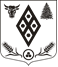 АДМИНИСТРАЦИЯМУНИЦИПАЛЬНОГО ОБРАЗОВАНИЯ ВОЛОСОВСКИЙ МУНИЦИПАЛЬНЫЙ РАЙОН ЛЕНИНГРАДСКОЙ ОБЛАСТИПОСТАНОВЛЕНИЕот 07.02 2023 г. № 90О внесении изменений в Перечень главных администраторов доходов бюджета муниципального образования Волосовское городское поселение Волосовского муниципального района Ленинградской области, утвержденный постановлением администрации муниципального образования Волосовский муниципальный район Ленинградской области от 22.11.2021 № 1442В соответствии с пунктом 3.2 статьи 160.1 Бюджетного кодекса Российской Федерации, администрация муниципального образования Волосовский муниципальный район Ленинградской области постановляет:	1. Внести изменения в Перечень главных администраторов доходов бюджета муниципального образования Волосовское городское поселение, утвержденный постановлением администрации муниципального образования Волосовский муниципального район Ленинградской области от 22.11.2021 № 1442 «Об утверждении Перечня  главных администраторов доходов бюджета муниципального образования Волосовское городское поселение  Волосовского муниципального района Ленинградской области (с изменениями), согласно приложению 1 к настоящему постановлению.	2. Настоящее постановление вступает в силу с момента его подписания и распространяет свое действие на правоотношения, возникшие с 01.01.2023 года. Глава администрации 	                   Ю.А. Васечкин Е.А. Благушина(81373) 24 021Приложение 1к постановлению администрациимуниципального образованияВолосовский муниципальный районЛенинградской областиот 07.02.2023 года № 90Изменения в Перечень главных администраторов доходов бюджета муниципального образования Волосовское городское поселение, утвержденный постановлением администрации муниципального образования Волосовский муниципального район Ленинградской области от 22.11.2021 № 1442	В Перечень главных администраторов доходов бюджета муниципального образования Волосовское городское поселение, утвержденный постановлением администрации муниципального образования Волосовский муниципального район Ленинградской области от 22.11.2021 № 1442:	1. Добавить новые строки в разделе «Федеральные органы государственной власти (государственные органы)», в подразделе «182 Федеральная налоговая служба» следующего содержания:	2. В разделе «Федеральные органы государственной власти (государственные органы)», в подразделе «100 Федеральное казначейство» исключить строки:Федеральные органы государственной власти(государственные органы)Федеральные органы государственной власти(государственные органы)Федеральные органы государственной власти(государственные органы)182Федеральная налоговая службаФедеральная налоговая служба1821 03 02231 01 0000 110Доходы от уплаты акцизов на дизельное топливо, подлежащие распределению между бюджетами субъектов Российской Федерации и местными бюджетами с учетом установленных дифференцированных нормативов отчислений в местные бюджеты (по нормативам, установленным федеральным законом о федеральном бюджете в целях формирования дорожных фондов субъектов Российской Федерации)1821 03 02241 01 0000 110Доходы от уплаты акцизов на моторные масла для дизельных и (или) карбюраторных (инжекторных) двигателей, подлежащие распределению между бюджетами субъектов Российской Федерации и местными бюджетами с учетом установленных дифференцированных нормативов отчислений в местные бюджеты (по нормативам, установленным федеральным законом о федеральном бюджете в целях формирования дорожных фондов субъектов Российской Федерации)1821 03 02251 01 0000 110Доходы от уплаты акцизов на автомобильный бензин, подлежащие распределению между бюджетами субъектов Российской Федерации и местными бюджетами с учетом установленных дифференцированных нормативов отчислений в местные бюджеты (по нормативам, установленным федеральным законом о федеральном бюджете в целях формирования дорожных фондов субъектов Российской Федерации)1821 03 02261 01 0000 110Доходы от уплаты акцизов на прямогонный бензин, подлежащие распределению между бюджетами субъектов Российской Федерации и местными бюджетами с учетом установленных дифференцированных нормативов отчислений в местные бюджеты (по нормативам, установленным федеральным законом о федеральном бюджете в целях формирования дорожных фондов субъектов Российской Федерации)        100Федеральное казначействоФедеральное казначейство1001 03 02231 01 0000 110Доходы от уплаты акцизов на дизельное топливо, подлежащие распределению между бюджетами субъектов Российской Федерации и местными бюджетами с учетом установленных дифференцированных нормативов отчислений в местные бюджеты (по нормативам, установленным федеральным законом о федеральном бюджете в целях формирования дорожных фондов субъектов Российской Федерации)1001 03 02241 01 0000 110Доходы от уплаты акцизов на моторные масла для дизельных и (или) карбюраторных (инжекторных) двигателей, подлежащие распределению между бюджетами субъектов Российской Федерации и местными бюджетами с учетом установленных дифференцированных нормативов отчислений в местные бюджеты (по нормативам, установленным федеральным законом о федеральном бюджете в целях формирования дорожных фондов субъектов Российской Федерации)1001 03 02251 01 0000 110Доходы от уплаты акцизов на автомобильный бензин, подлежащие распределению между бюджетами субъектов Российской Федерации и местными бюджетами с учетом установленных дифференцированных нормативов отчислений в местные бюджеты (по нормативам, установленным федеральным законом о федеральном бюджете в целях формирования дорожных фондов субъектов Российской Федерации)1001 03 02261 01 0000 110Доходы от уплаты акцизов на прямогонный бензин, подлежащие распределению между бюджетами субъектов Российской Федерации и местными бюджетами с учетом установленных дифференцированных нормативов отчислений в местные бюджеты (по нормативам, установленным федеральным законом о федеральном бюджете в целях формирования дорожных фондов субъектов Российской Федерации)